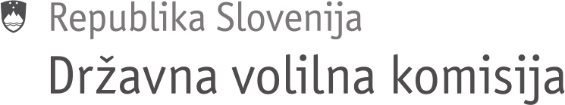 ČLANICAM IN ČLANOMDRŽAVNE VOLILNE KOMISIJEŠtevilka:   040-22/2019-1Datum:   	 4. 6. 2019Na podlagi 14. člena Poslovnika državne volilne komisije (št. 040-6/2013-1, z dne 14. 2. 2013) sklicujem 75. sejo Državne volilne komisije, ki bo v četrtek, 6. junija 2019 ob 13.00 uriv sejni sobi Državne volilne komisije Ljubljana, Slovenska cesta 54/IV.DNEVNI RED:Zapisnik o ugotovitvi končnega izida volitev poslancev iz Republike Slovenije v Evropski parlament, ki so bile 26. 5. 2019 Prosim člane in namestnike članov Državne volilne komisije, da se seje udeležijo oziroma sporočijo svojo morebitno odsotnost.   							           Anton Gašper Frantar 							           Predsednik